  MADONAS NOVADA PAŠVALDĪBA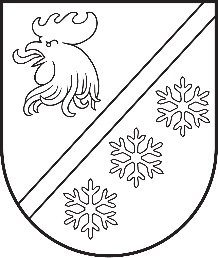 Reģ. Nr. 90000054572Saieta laukums 1, Madona, Madonas novads, LV-4801 t. 64860090, e-pasts: pasts@madona.lv ___________________________________________________________________________MADONAS NOVADA PAŠVALDĪBAS DOMESLĒMUMSMadonā2024. gada 30. maijā						        	     		           Nr. 315								                    (protokols Nr. 9, 2. p.)				Par bieži sastopamo derīgo izrakteņu smilts-grants un smilts ieguves atļaujas izsniegšanu atradnei “Pauliņi” iecirknī “Pauliņi R”, Kalsnavas pagastā, Madonas novadāMadonas novada pašvaldībā ir saņemts SIA “Rubate” iesniegums (reģistrēts Madonas novada pašvaldībā 18.04.2024. ar reģ. Nr. 2.1.3.1/24/1517) un citi nepieciešamie dokumenti, kas noteikti Ministru kabineta 2011. gada 6. septembra noteikumos Nr. 696 “Zemes dzīļu izmantošanas licenču un bieži sastopamo derīgo izrakteņu ieguves atļauju izsniegšanas kārtība”, bieži sastopamo derīgo izrakteņu smilts-grants un smilts ieguvei atradnē “Pauliņi” iecirknī “Pauliņi R”, kas atrodas nekustamā īpašuma “Pauliņi” zemesgabalā ar kadastra apz. 70620060041, Kalsnavas pagastā, Madonas novadā.Pamatojoties uz Ministru kabineta 2011. gada 6. septembra noteikumu Nr. 696 “Zemes dzīļu izmantošanas licenču un bieži sastopamo derīgo izrakteņu ieguves atļauju izsniegšanas kārtība” 26. un 27. punktu un Ministru kabineta 2006. gada 19. decembra noteikumu Nr. 1055 “Noteikumi par valsts nodevu par zemes dzīļu izmantošanas licenci, bieži sastopamo derīgo izrakteņu ieguves atļauju un atradnes pasi” 4. un 7. punktu, ņemot vērā 15.05.2024. Uzņēmējdarbības, teritoriālo un vides jautājumu komitejas atzinumu, atklāti balsojot: PAR – 15 (Agris Lungevičs, Aigars Šķēls, Aivis Masaļskis, Andris Dombrovskis, Andris Sakne, Artūrs Čačka, Artūrs Grandāns, Arvīds Greidiņš, Guntis Klikučs, Iveta Peilāne, Kaspars Udrass, Māris Olte, Sandra Maksimova, Valda Kļaviņa, Zigfrīds Gora), PRET - NAV, ATTURAS - NAV, Madonas novada pašvaldības dome NOLEMJ:Izsniegt SIA “Rubate” Bieži sastopamo derīgo izrakteņu ieguves atļauju smilts-grants un smilts ieguvei atradnē “Pauliņi” iecirknī “Pauliņi R”, kas atrodas nekustamā īpašuma “Pauliņi” zemesgabalā ar kadastra apz. 70620060041, Kalsnavas pagastā, Madonas novadā.Atļauju izsniegt pēc valsts nodevas EUR 142,29 samaksas pašvaldības budžetā.Domes priekšsēdētājs					             A. Lungevičs	Ģērmane 26279379